Положение о проведении Международного конкурса творческих работ и учебно-методических разработок педагогов«Педагогическое мастерство»1. Общие положения.1.1. Настоящее Положение о проведении Международного конкурса творческих работ и учебно-методических разработок педагогов (далее – Конкурс) определяет порядок организации и проведения Конкурсов, критерии отбора работ, состав участников, состав конкурсной комиссии, порядок награждения победителей и лауреатов.1.2. Конкурс проводится с целью создания условий, способствующих развитию интеллектуального и творческого потенциала педагогов, вовлечения их в научно-исследовательскую и проектную деятельность, содействия повышению их профессиональной квалификации.1.3. Организатором конкурсов является Международный инновационный центр «Perspektiva plus», г. Теплице, Чехия (Masarykova třída 668/29). Поделитесь своими необычными работами и учебно-методическими разработками (выступление на ГПС, педсоветах, семинарах, круглых столах, родительских собрания. Рабочие программы по предмету, программы воспитательной работы, программы работы с одарёнными детьми, эссе, обучающие игры, современные образовательные технологии и т.п.).2. Номинации:2.1 лучшая презентация,2.2 лучшая разработка открытого мероприятия,лучший сайт, 3.4.лучший проект,3.5 лучшее портфолио,3.6 лучший сценарий праздника,3.7 лучшее творческое занятие,3.8 патриотическое воспитание,3.9 ваш вариант.3. Критерии оценки работы:3.1 Актуальность заявленной темы работы и ее полное раскрытие.3.2 Обоснование всех результатов и выводов, полученных в ходе исследования.3.3 Новизна исследования.3.4 Практическое применение или значение проведенной работы.3.5 Грамотность и логичность изложенного материала.3.6 Безошибочность в проведенных расчетах и их точность. (если такие имеются)Все участники конкурса получают наградные документы. (Дипломы победителей 1,2 или 3 степени и дипломы участников)Конкурс проводится с 01 февраля по 28 февраля 2021 г.Форма проведения: заочно. Работы оцениваются еженедельно. (Сроки корректируются)Итоги подводятся с 1 по 15 марта 2021 г и публикуются на сайте организации http://perspektiva-plus.pro/index.php/konkursyЗаявка, копия квитанции об оплате и работа высылаются на электронную почту perspektiva .1969@ gmail.com.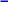 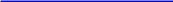 По всем вопросам обращаться:Электронная почта: perspektiva.1969@gmail.com.WhatsApp +79617956392Viber +79617956392Работы принимаются на русском, английском, французском, немецком, чешском, казахском, монгольском, молдавском, белорусском, украинском языках и др. языках.Оценка конкурсных материаловРаботы оцениваются жюри конкурса. Председатель жюри: Дугарджав Лувсанцэрэнгийн, доктор исторических наук, профессор, первый заместитель директора Улан-Баторского филиала «РЭУ им. Г. В. Плеханова».Градация оценок:победители (1, 2, 3 место), лауреаты, участники.Все участники получают по своему выбору:медаль с удостоверением плюс диплом, только медаль с удостоверением, только диплом, статуэтку с гравировкой.Награды (медали, дипломы) выдаются за каждую работу, участвующую в конкурсе.Дипломы содержат:фамилию, имя участника (участников); название коллектива (если есть);образовательное учреждение участника (если указали в Регистрационном бланке): тип, номер, название образовательного учреждения;место расположения образовательного учреждения или место жительства (если сведения об образовательном учреждении не указали в Регистрационном бланке): край, область, населенный пункт;фамилию, имя, отчество руководителя (если есть); 	результат участия в конкурсе: победитель (1, 2, 3 место), лауреат,  участник;наименование номинации, в которой принято участие; название работы; дату проведения конкурса;подпись Председателя жюри; печать (штамп) конкурса; номер диплома.Медаль содержит:название конкурса;результат участия в конкурсе: победитель (1, 2, 3 место), лауреат, дипломант, участник;дату проведения конкурса; номер медали.Удостоверение для медали содержит:фамилию, имя участника (участников); название коллектива (если есть);образовательное учреждение участника (если указали в Регистрационном бланке): тип, номер, название образовательного учреждения;место расположения образовательного учреждения или место жительства (если сведения об образовательном учреждении не указали в Регистрационном бланке): край, область, населенный пункт;фамилию, имя, отчество руководителя (если есть); 	результат участия в конкурсе: победитель (1, 2, 3 место), лауреат,  участник;наименование номинации, в которой принято участие; название работы; дату проведения конкурса;подпись Председателя жюри; печать (штамп) конкурса;номер удостоверения и номер медали.Статуэтка содержит:название конкурса;•	результат участия в конкурсе: победитель (1, 2, 3 место), лауреат,  участник;дату проведения конкурса;ФИО участника.Медали и статуэтки рассылаются на почтовые адреса участников обычной почтой раз в месяц. Дипломы рассылаются только по электронной почте.Финансовые условия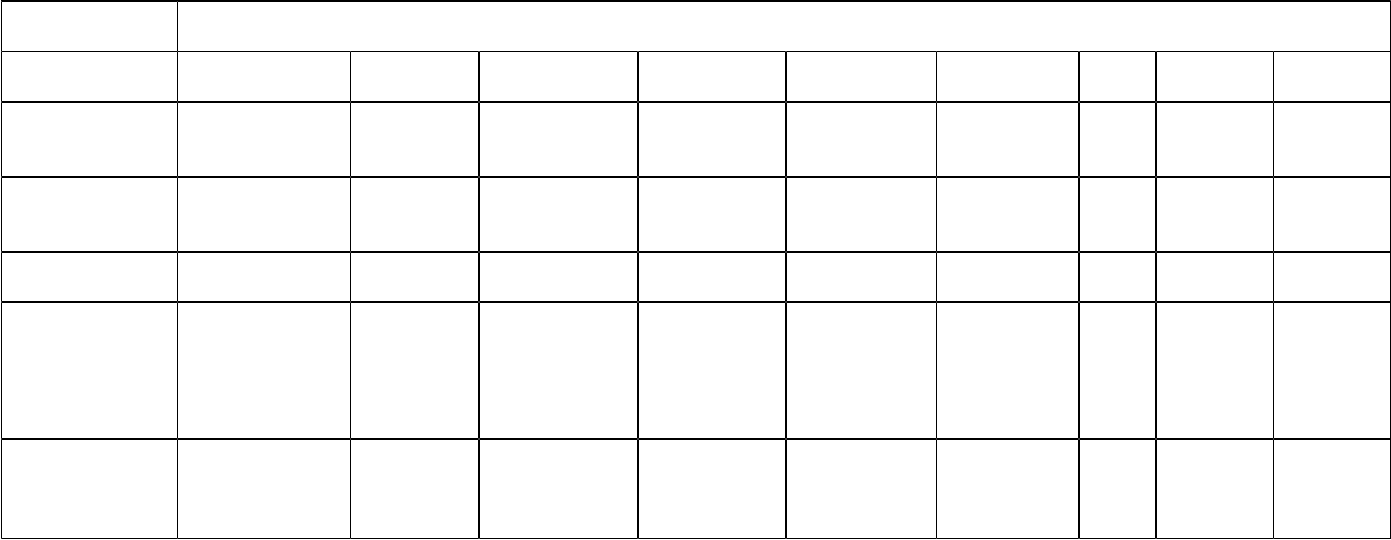 *Если у одной работы несколько авторов, то оплачивать нужно следующим образом: оплачиваете оргвзнос за одного автора + 100 рублей, 40 гривен, 500 тенге, 3000 тугров, 4 бел.руб. за каждого следующего автора.*Если от одной организации от 5 до 7 работ, то оргвзнос составит за одну работу : 140 рублей, 800 тенге,60 гривен, 5000 тугров, 3,5 бел. руб. за одну работу, от 8 работ оргвзнос составит за одну работу: 120 рублей, 46 гривны, 600 тенге, 4000 тугров, 3 бел. руб..Приложение 1Заявка на участие в конкурсе творческих работ и учебно-методических разработок(название конкурса)(заполняется на каждого автора)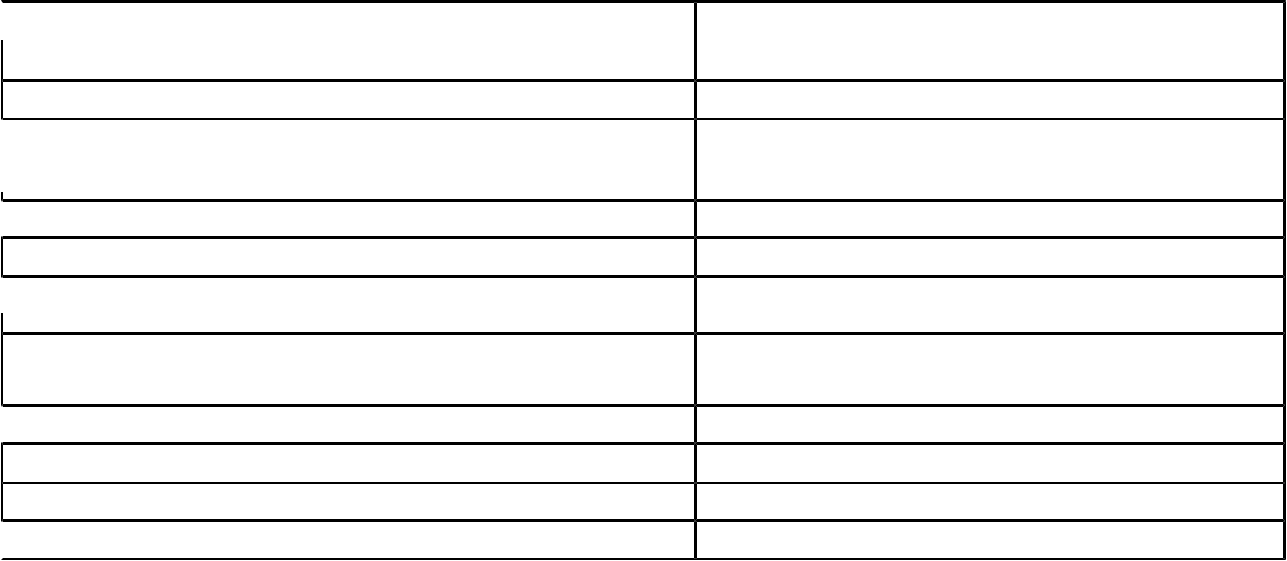  Ф.И.О. участника конкурса (полностью)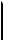 Место учебы(работы), класс (курс) Место работы (полное название учебного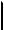  заведения, адрес, телефон, e-mail)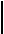  Должность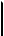 Номинация Название произведения (работы)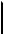 Почтовый адрес ФИО получателя медали,статуэтки (в случае необходимости) Электронный адрес автора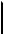 ФИО руководителя и должностьУченая степень Ученое звание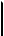 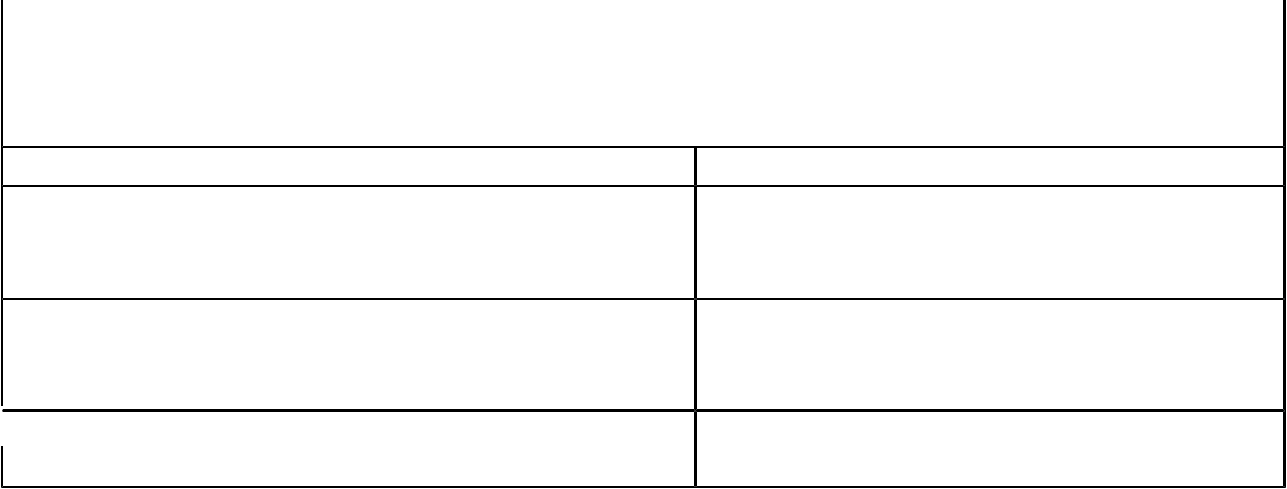 Организационный взнос (сумма, дата и способоплаты) 	медаль с удостоверением плюс диплом,только диплом.статуэтка Откуда Вы узнали о нашем проекте.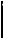 Приложение 2Так как Международный инновационный центр находится в Чехии, предлагаем производить оплату через «Яндекс Деньги», VisaQiwiWallet.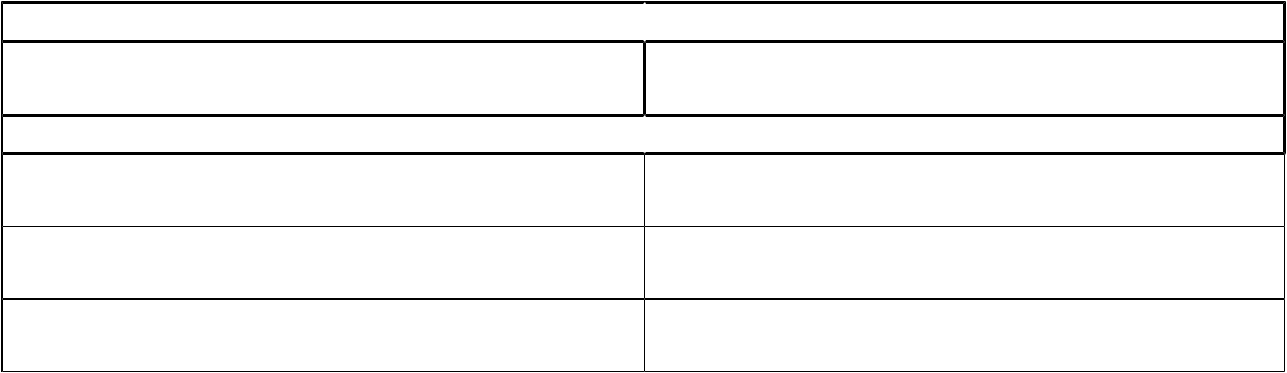 Название Номера счетов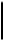 Яндекс Деньги410014676251568 (Светлана Николаевна Ю.)Visa Qiwi Wallet +79617956392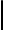 Карта Сбербанка (Viza)4276 4100 1737 8464 (АлександрДмитриевич Ю.)Карта Сбербанка (Мир)2202 2015 0875 0201 (Светлана Николаевна Ю.) (02/23)Яндекс Деньги( MasterCard)5599 0050 8707 2117 (Светлана Николаевна Ю.) (11\21) Svetlana IurchukРеквизиты для банковского переводаДля платежей из-за границы:IBAN: CZ6827000000001002100915SWIFT: BACX CZ PPНазвание банка: UniCredit Bank Czech Republic and Slovakia, a.s.Юридический адрес банка: Želetavská 1525/1, Praha 4, 140 92, Czech Republic.Владелец счета: Perapektiva plus s.r.o.Юридический адрес владельца счета: Praha 3, V Zahradkach 2854/9, 13000, Czech Republic.Комментарий к платежу: Ваша фамилия, имя, дата рожденияВалюта счета: Чешская крона (CZK)Участники стран СНГ, кроме Украины могут без процентов перечислить взнос на Киви-кошелек по номеру телефона +79617956392.Реквизиты для банковского переводаFor payments from abroad:IBAN: CZ57 0300 0000 0002 8888 5820SWIFT: CEKOCZPPName of the bank: Československá obchodní banka, a. s..Legal address: Radlická 333/150, 150 57 Praha 5Account owner: VILLA FLORA s.r.oThe legal owner of the account: Masarykova třida 668/29, Teplice, 415 01 Czech Republic.Comment on payment: Your name, first name, date of birthCurrency of account: Czech Koruna (CZK)Приложение 3Оформление титульного листаМуниципальное казенное учреждение«Кусинская средняя общеобразовательная школа»«Конкурс классных руководителей»Методическая разработкаИспользование табличного процессора MS Excel и математического моделирования для решения математических задачавтор работы:Петрова Марина Анатольевна,учитель математики, информатики,высшей квалификационнойКуса, 2020Приложение 4Оформление эссеМоя профессия – педагогТекст............................................................................................................................................................................................................................................................................................................................................................................................................................................................Сидоров Иван Иванович, учитель физкультуры ДОУ «Радуга», г. КурскФормаРазмер организационного взносаРазмер организационного взносаРазмер организационного взносаучастияРоссийскиеКазахскиеМонгольскиеУкраинскаяБелорусскиеКиргизскиеЧешскиеРоссийскиеКазахскиеМонгольскиеУкраинскаяБелорусскиеКиргизскиеЕвроДолларыЧешскиерублитенгетугрикигривнарублисомыЕвроДолларыкроныТолько дипломрублитенгетугрикигривнарублисомыкроныТолько диплом3001750800011410,223123,824,24703001750800011410,223123,824,2470руб./разработку1750800011410,223123,824,2470руб./разработкуМедаль судостоверением1300 руб.650037 22946039108013,817347плюс дипломТолько2000116008027078467219024,528648статуэтка2000116008027078467219024,528648статуэткаВключитьработу в400 руб.220016000172124865,46140электронный400 руб.220016000172124865,46140электронныйсборникПечатный2000 руб10688722608306120292529647сборник +2000 руб10688722608306120292529647почтовыйперевод